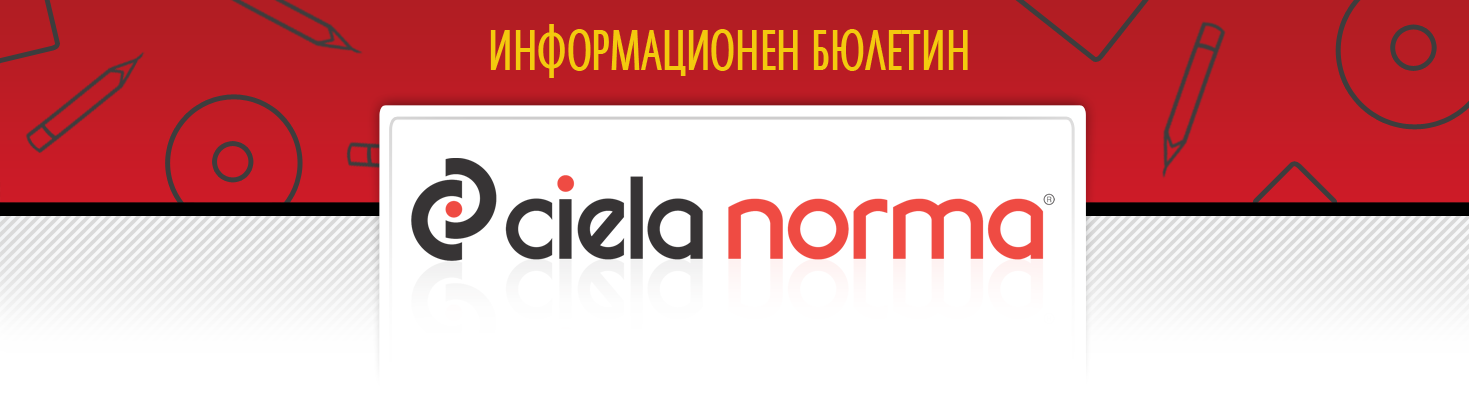 09.11.2018 г.Сиела Норма АДбул. Владимир Вазов 9, София 1510Тел.: + 359 2 903 00 00http://www.ciela.netБЕЗПЛАТЕН ДОСТЪП ДООФИЦИАЛЕН РАЗДЕЛ НА ДЪРЖАВЕН ВЕСТНИКhttp://www.ciela.net/svobodna-zona-darjaven-vestnikНОРМИАКЦЕНТИ - Държавен вестник, бр. 92 от 2018 годинаИзменен и допълнен е Законът за правната помощ. Ускорява се процедурата по предоставяне на правна помощ чрез служебен електронен обмен на информация за заявителите на правна помощ между Националното бюро за правна помощ и съответните компетентни ведомства, чрез присъединяването на бюрото и получаването на реален достъп до средата за междурегистров обмен на данни - REGIX, към Държавната агенция за електронно управление. Въвежда се принципът за несменяемост на адвоката от консултацията до процесуалното представителство по делото. Целта е адвокатът, който е запознат с правния проблем, да продължи да представлява лицето и по образуваното производство пред съда.Изменен и допълнен е Законът за професионалното образование и обучение. Разграничават се защитените специалности от професиите и специалностите от професии, по които е налице очакван недостиг на пазара на труда. Така ще се осигурят условия за регламентиране на възможностите за преодоляване на недостига от специалисти пазара на труда, а също така се създава уредба и относно основни аспекти от практиката за осигуряване на качество на обучението чрез работа (дуална система на обучение). Въвеждат се изисквания към работодателите с цел гарантиране на устойчивост и прозрачност при реализиране на партньорства за осъществяване на обучение чрез работа. Регламентират се ролята и функциите на наставника, определен от работодателя, под чието ръководство се провежда практическото обучение в реална работна среда. Определят се задачите и изискванията към учителя-методик/преподавателя-методик, който осъществява връзката между работодателя, наставника и обучаващата институция при обучението чрез работа. Разширява се обхватът на училищата, в които се осъществява обучение чрез работа. Създават се условия за гарантиране на съответствието на професионалното образование и обучение с потребностите на бизнеса чрез актуализиране на учебните програми най-малко веднъж на всеки 5 години, както и информационна база данни за фирмите, които отговарят на изискванията.Обнародвано е Постановление № 232 от 1 ноември 2018 г. Одобряват се вътрешнокомпенсирани промени на утвърдените разходи по области на политики по бюджета на Министерството на туризма за 2018 г. Разходите по показател "Персонал" се увеличават със 140 000 лв. за сметка на същия показател по бюджетна програма "Политика в областта на устойчивото развитие на туризма".Обнародвано е Постановление № 233 от 1 ноември 2018 г. Гласувани са допълнителни разходи в размер на 173 500 лв. по бюджета на Министерството на правосъдието. Сумата е предназначена за възстановяване на направените от министерството разходи по изплащане на обезщетения на граждани и юридически лица, пострадали от бавно правосъдие през третото тримесечие на 2018 г. Обнародвано е Постановление № 234 от 1 ноември 2018 г. С него се отменя Правилникът за устройството и дейността на Висшето военноморско училище "Никола Йонков Вапцаров". След промените в Закона за отбраната и въоръжените сили на Република България компетентен да издава правилници за устройството и дейността на военните академии, висшите военни училища, научните организации и на професионалните колежи е министърът на отбраната.Обнародвано е Постановление № 235 от 1 ноември 2018 г. Правителството отпусна над 25 млн. лева за покупка на имот на ул. "Козлодуй" № 4 в столичния район "Сердика" в полза на държавата за нуждите на Държавната комисия по сигурността на информацията. Поземленият имот е с площ 1641 кв. м и в него е изградена шестетажна административна - "Офис парк Централ", със застроена площ 935 кв. м. Той покрива основните изисквания на ДКСИ и отговаря на нужди и специфичните изисквания на държавния орган, който осъществява политиката на Република България за защита на класифицираната информация, предвидени в законодателството относно нейната дейност.Обнародвано е Постановление № 236 от 1 ноември 2018 г. Средства в размер от 1 882 587 лв. са насочени към Междуведомствения координационен механизъм по кандидатурата на България за членство в Организацията за икономическо сътрудничество и развитие. Одобреният разход е част от финансово осигурената "пътна карта" за действията на нашата страна по членство в периода 2018 - 2020 г.Изменено е Постановление № 162 от 2017 г. С промените се удължава срокът за възстановяване на средствата от БДЖ по предоставената от бюджета на Министерството на транспорта, информационните технологии и съобщенията възмездна финансова помощ.Изменена и допълнена е Инструкция № 8121з-986 от 2014 г. Разписват се правомощията на компетентните органи да съпровождат лица, настанени в териториалните поделения на Държавната агенция за бежанците при Министерския съвет, които желаят да се завърнат в страната си на произход или трета сигурна страна.Обнародван е Правилник за устройството и дейността на висшето военноморско училище "Никола Йонков Вапцаров". С него се уреждат устройството и дейността на Висшето военноморско училище "Никола Йонков Вапцаров". Фиксира се структурата и управлението, академичният състав, редът за осъществяване на учебната дейност. Създава се основа за осъществяване на научноизследователска и иновационна дейност и приложни изследвания, както и на издателска, публикационна и информационна дейност.Изменена и допълнена е Наредба № 49 от 2004 г. Промените са наложени от новите правила в областта на личните данни и влизането в сила на Общия регламент за защита на данните. Предвижда се възможност за заявяване на данни по електронен път след привеждане функционалностите на информационна система "Ферма".Обнародвана е Наредба № 22 от 9 октомври 2018 г. С нея се определя държавният образователен стандарт за придобиването на квалификация по професията "Сондьор" от област на образование "Производство и преработка" и професионално направление "Минно дело, проучване и добив на полезни изкопаеми" съгласно Списъка на професиите за професионално образование и обучение. Сондьорът работи със сондажни машини, съоръжения и инструменти, с които се прокарват сондажи за търсене и проучване на подземни богатства - монтира всички сондажни машини и съоръжения; наблюдава и оперира с всички контролно-измервателни уреди и други индикатори; извършва подготвително-заключителни работи, свързани със сондирането; извършва спуско-подемни операции, електрометрични измервания, циментация и тампонаж на сондажи; следи за техническото състояние на сондажите; събира минерални образци и взема проби за лабораторни анализи; извършва измервания и записва резултати от измерванията, като попълва документи за извършени операции.Обнародвана е Наредба № 34 от 24 октомври 2018 г. Разписва се методика за начина за разпределяне на разходите при определяне на цени за предоставяне на достъп до и съвместно ползване на физическа инфраструктура и право на преминаване по Закона за електронните съобщителни мрежи и физическа инфраструктура.Обнародвана е Инструкция № И-2 от 30 октомври 2018 г. Регламентира се взаимодействието между Държавна агенция "Национална сигурност" и Агенция "Митници" към министъра на финансите при изпълнение на възложените им по закон дейности. Взаимодействието се осъществява с цел предотвратяване и разкриване на нарушения и престъпления от компетентността на двете ведомства.АКЦЕНТИ - Държавен вестник, бр. 93 от 2018 годинаИзменен и допълнен е Валутният закон. Министерството на икономиката поема регистрационния режим за лицата, които осъществяват дейност по добиване, преработване и сделки с благородни метали и скъпоценни камъни и изделия със и от тях по занятие. Промените ще допринесат за адекватното регулиране на икономическите отношения в сектора, както и за привеждане на регулациите за защита на потребителите в съответствие със съвременните тенденции в търговията с благородни метали и скъпоценни камъни. След излизането на България от списъка на органите на Европейския съюз за целите на Сертификационната схема на Кимбърлийския процес за международна търговия с необработени диаманти, отпадат разпоредбите, отнасящи се до издаване на потвърждения за внос и сертификати за износ по схемата.Обнародвано е Постановление № 238 от 5 ноември 2018 г. Чрез актуализация на подзаконови нормативни актове се намалява административната тежест за физическите и юридическите лица, които провеждат процедура за промяна на предназначението на земеделска земя за неземеделски нужди. Отпада изискването при подаване на искане за  утвърждаване на площадка за проектиране, заинтересованото лице да представя пред комисията проект на подробен устройствен план. Намалява се административната тежест върху гражданите и бизнеса при определянето на площадка или трасе за нуждите на физическо или юридическо лице върху земи от държавния поземлен фонд. Облекчени са и процедурите при включването на земи в границите на урбанизираните територии (населени места и селищни образувания), както и при провеждането на търгове за отдаване под наем или аренда на свободните земи от държавния поземлен фонд. По-лесно ще се осъществява и отдаването на заетите с трайни насаждения земеделски земи от държавния поземлен фонд.Обнародвана е Наредба № 6 от 26 октомври 2018 г. Разписват се условията и редът за предоставяне на финансова помощ по Национална програма за подпомагане на лозаро-винарския сектор за периода 2019 - 2023 г. за мерките "Преструктуриране и конверсия на лозя", "Популяризиране в трети държави", "Инвестиции в предприятия" и "Застраховане на реколта". Определя се максималният размер за подпомагане по всяка мярка, посочват се органите, които ще бъдат компетентни да осъществяват надзор за изпълнение на одобрените дейности.Обнародвана е Наредба № 23 от 9 октомври 2018 г. С нея се определя държавният образователен стандарт за придобиването на квалификация по професията "Оператор на парни и водогрейни съоръжения" от област на образование "Техника" и професионално направление "Електротехника и енергетика", съгласно Списъка на професиите за професионално образование и обучение.АКТУАЛНОПРЕДСТОЯЩО ОБНАРОДВАНЕ В ДЪРЖАВЕН ВЕСТНИК:ИНТЕРЕСНО9 ноемвриМеждународен ден за борба срещу расизма, ксенофобията и антисемитизма10 ноемвриМеждународен ден на младежта11 ноемвриСв. мчци Мина, Виктор и Викентий. Мчца Стефанида. Преп. Теодор Студит, изповедник. Празнуват: Виктор, Виктория, Мина, Минка, Минчо и др.13 ноемвриСветовен ден на добротатаМеждународен ден на слепите14 ноемвриСветовен ден за борба с диабетаЗАБАВНО***Мъж звъни в "Топлофикация": - Недейте да ми изпращате повече от тези вашите заплашителни писма, че ще ви извадя от семейната томбола. - Каква семейна томбола, господине?!- Ами пускам всички сметки в един буркан, после разбърквам и която извадя - нея плащам.***РЕДАКЦИЯГлавен редактор: Валентина СавчеваОтговорен редактор: Сузана ГеоргиеваБезотговорен редактор: Веселин ПетровЕлектронна поща: ciela@ciela.comБрой абонати към 5 април 2018 г. - 3385*** "Действието без знание е фатално. Знанието без действие е безполезно." Действайте с екипа на "Сиела"!***Народно събрание- Закон за киберсигурност- Закон за изменение и допълнение на Закона за задължителното депозиране на печатни и други произведения- Закон за изменение и допълнение на Закона за авторското право и сродните му праваПредстоящо обнародванеМинистерски съвет- Постановление № 239 от 8 ноември 2018 г. за одобряване на допълнителни трансфери по бюджетите на общините за 2018 г. за финансово осигуряване на дейности по национални програми "Развитие на системата на предучилищно образование", "Заедно за всяко дете" и "Без свободен час"- Постановление № 241 от 8 ноември 2018 г. за изменение на Наредбата за условията, правилата и реда за регулиране и регистриране на цените на лекарствените продуктиПредстоящо обнародванеКонституционен съдРешение № 15 от 6 ноември 2018 г. по конституционно дело № 10 от 2018 г.Предстоящо обнародванеМинистерство на финанситеНаредба № Н-9 от 7 ноември 2018 г. за регистрите, водени от Агенция "Митници"Предстоящо обнародванеМинистерство на вътрешните работиНаредба за изменение и допълнение на Наредба № 8121з-465 от 2014 г. за организацията и функционирането на Националната Шенгенска информационна система на Република БългарияПредстоящо обнародванеКомисия за финансов надзор- Наредба № 62 от 30 октомври 2018 г. за реда за съхранение, използване и унищожаване от пенсионноосигурителните дружества на документите и данните, свързани с дейността по допълнително пенсионно осигуряване- Наредба за изменение и допълнение на Наредба № 29 от 2006 г. за минималното ниво на кредитните рейтинги на банките и за определяне на държавите, регулираните пазари и индексите на регулираните пазари на ценни книжа съгласно чл. 176, ал. 2 от Кодекса за социално осигуряванеПредстоящо обнародване